الجمعية العامة للويبوالدورة الثامنة والأربعون (الدورة الاستثنائية السادسة والعشرون)جنيف، من 3 إلى 11 أكتوبر 2016تقرير عن اللجنة الدائمة المعنية بقانون العلامات التجارية والتصاميم الصناعية والمؤشرات الجغرافيةمن إعداد الأمانةخلال الفترة قيد النظر، عقدت اللجنة الدائمة المعنية بقانون العلامات التجارية والتصاميم الصناعية والمؤشرات الجغرافية (اللجنة) دورتين هما الدورة الرابعة والثلاثون (من 16 إلى 18 نوفمبر 2015) والدورة الخامسة والثلاثون (من 25 إلى 27 أبريل 2016). وترأس كلا الدورتين السيد عادل المالكي (المغرب).العلامات التجاريةاعتمدت اللجنة، في دورتها الرابعة والثلاثين، الوثيقة المرجعية المراجَعة عن حماية أسماء البلدان من تسجيلها واستخدامها كعلامات تجارية (الوثيقة SCT/34/2 Prov.2) كوثيقة مرجعية. وفي نهاية الدورة، التمس الرئيس من الأمانة إعداد وثيقة جديدة، استنادا إلى الوثيقة SCT/34/2، كي تُناقش في الدورة الخامسة والثلاثين للجنة، على أن تُحدّد ممارسات ونُهجا مختلفة ومجالات التقارب الموجودة فيما يخص حماية أسماء البلدان.واستجابة لطلب رئيس الدورة الرابعة والثلاثين للجنة، أعدّت الأمانة الوثيقة SCT/35/4 (حماية أسماء البلدان من تسجيلها واستخدامها كعلامات تجارية: الممارسات والنُهج ومجالات التوافق الممكنة) وعرضتها على اللجنة للمناقشة في دورتها الخامسة والثلاثين. وفي نهاية الدورة، خلص الرئيس إلى أن البند المتعلق بحماية أسماء البلدان من تسجيلها واستخدامها كعلامات تجارية سيظلّ مُدرجا في جدول الأعمال وأن اللجنة ستعود لتناوله في دورتها القادمة، مع تكريس وقت كاف لإجراء مناقشة مستفيضة.وعلاوة على ذلك، قدمت الأمانة أثناء الدورتين كليهما مستجدات عن الجوانب المتعلقة بالعلامات التجارية في نظام أسماء الحقول، وأحاطت اللجنة علما بتلك المستجدات والتمست من الأمانة أن تطلعها بانتظام على التطورات التي ستطرأ في المستقبل على نظام أسماء الحقول.التصاميم الصناعيةتجدر الإشارة، فيما يخص عمل اللجنة المتعلق بمشروع معاهدة قانون التصاميم، إلى الوثيقة WO/GA/48/6 (مسائل تتعلق بالدعوة إلى عقد مؤتمر دبلوماسي لاعتماد معاهدة بشأن قانون التصاميم).وبالإضافة إلى العمل المتعلق بمشروع معاهدة قانون التصاميم، نظرت اللجنة في دورتها الخامسة والثلاثين في اقتراح بعنوان "التصميم الصناعي والتقنيات الناشئة: أوجه التشابه والاختلاف في حماية التصاميم التكنولوجية الجديدة"، قدمته وفود الولايات المتحدة الأمريكية واليابان وإسرائيل في الوثيقة SCT/35/6. وأجري تبادل للآراء بشأن ذلك الاقتراح.وفي نهاية الدورة الخامسة والثلاثين، طلب الرئيس من الأمانة إعداد استبيان بالاستناد إلى الوثيقة SCT/35/6 كي يُوجَّه إلى كل الدول الأعضاء في الويبو. وطلب من الأمانة أيضا إعداد وثيقة تتضمن الردود على ذلك الاستبيان لعرضها على الدورة القادمة للجنة.وعلاوة على ذلك أبدى وفد الولايات المتحدة الأمريكية، في الدورة الخامسة والثلاثين للجنة، اهتماما بالاستماع إلى معلومات حول خدمة الويبو للنفاذ الرقمي (DAS)، مذكّرا بأن تلك الخدمة المُستعملة في سياق البراءات باتت جاهزة للاستعمال لأغراض وثائق الأولوية الخاصة بالتصاميم الصناعية، ولكنها لا تُستعمل بعد في ذلك السياق. وأحاط الرئيس علما بالطلب الذي تقدم به وفد الولايات المتحدة الأمريكية.المؤشرات الجغرافيةنظرت اللجنة، في دورتها الرابعة والثلاثين، في ثلاثة اقتراحات بشأن العمل الخاص بالمؤشرات الجغرافية، وهي اقتراح من وفد الولايات المتحدة الأمريكية لإعداد دراسة استقصائية حديثة عن الأنظمة الوطنية الحالية للمؤشرات الجغرافية (الوثيقة SCT/31/7)، واقتراح مشترك من وفود الجمهورية التشيكية وفرنسا وألمانيا وهنغاريا وإيطاليا والبرتغال وجمهورية مولدوفا وإسبانيا وسويسرا بشأن حماية المؤشرات الجغرافية وأسماء البلدان في نظام أسماء الحقول (الوثيقة SCT/31/8 Rev.4)، واقتراح من وفد فرنسا قُدم في الدورة الرابعة والثلاثين للجنة بشأن دراسة عن حماية المؤشرات الجغرافية في الأنظمة الوطنية ودراسة عن حماية المؤشرات الجغرافية في نظام أسماء الحقول (الوثيقة SCT/34/6). وفي نهاية الدورة الرابعة والثلاثين للجنة، أشار الرئيس إلى أن جميع النقاط الواردة في البند المتعلق بالمؤشرات الجغرافية ستظل مطروحة على جدول الأعمال كي تُعالج في الدورة القادمة للجنة.وفي الدورة الخامسة والثلاثين للجنة، أجري تبادل للآراء حول الاقتراحات الواردة في الوثائق SCT/31/7 وSCT/31/8 Rev.5 وSCT/34/6. وخلص الرئيس إلى أن كل النقاط الواردة في البند المتعلق بالمؤشرات الجغرافية ستظلّ مُدرجة في جدول الأعمال وأن اللجنة ستعود لتناول هذا البند في دورتها القادمة، مع تكريس وقت كاف لإجراء مناقشة مستفيضة في اللجنة حول برنامج عمل بشأن المؤشرات الجغرافية (الفقرة 14 من الوثيقة SCT/35/7).إن الجمعية العامة للويبو مدعوة إلى الإحاطة علما بالوثيقة المعنونة "تقرير عن اللجنة الدائمة المعنية بقانون العلامات التجارية والتصاميم الصناعية والمؤشرات الجغرافية" (الوثيقة WO/GA/48/5).[نهاية الوثيقة]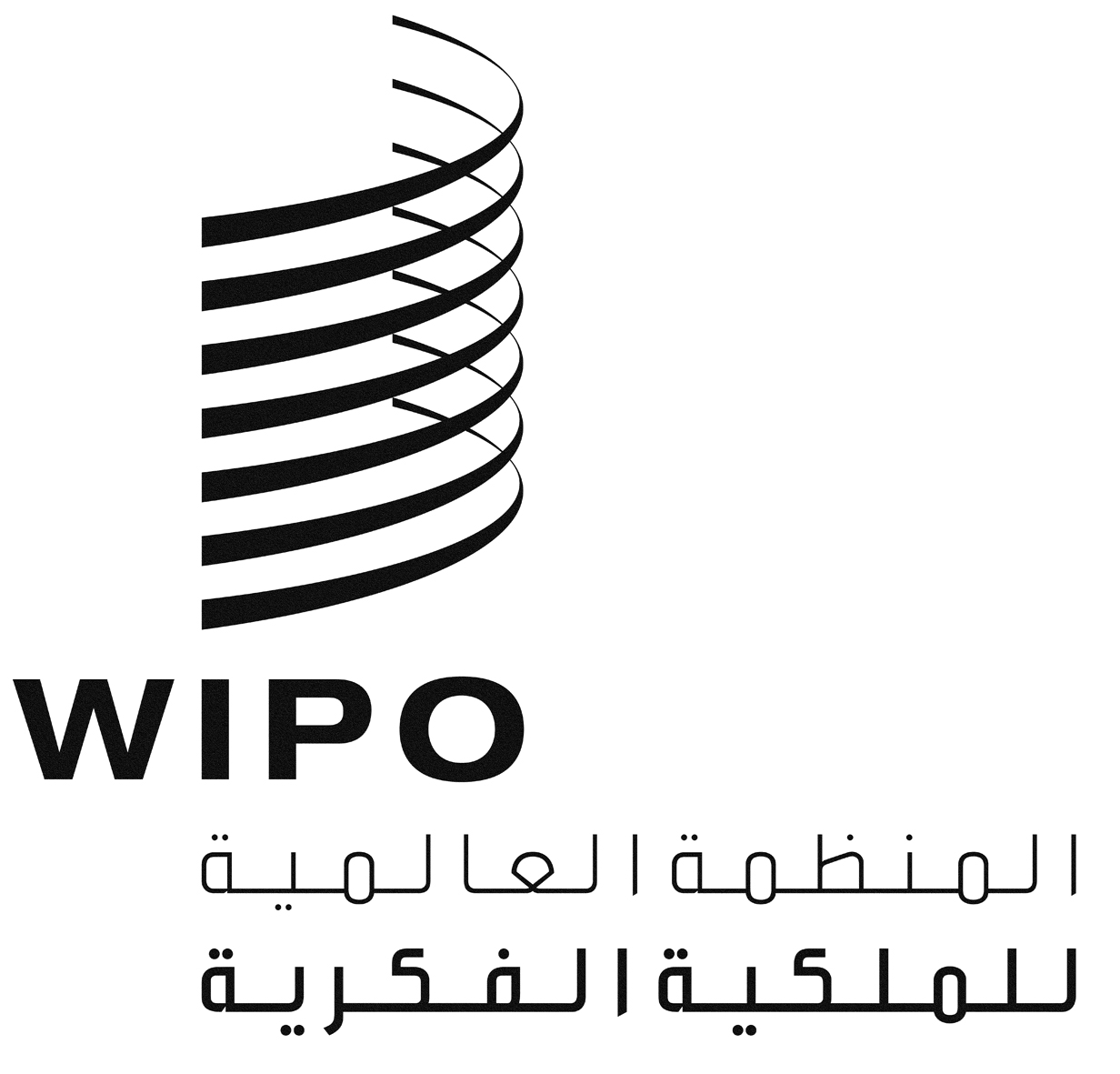 AWO/GA/48/5WO/GA/48/5WO/GA/48/5الأصل: بالإنكليزيةالأصل: بالإنكليزيةالأصل: بالإنكليزيةالتاريخ: 4 يوليو 2016التاريخ: 4 يوليو 2016التاريخ: 4 يوليو 2016